Verbindliche Anmeldung für die Veranstaltung(Die Platzzahl ist beschränkt. Bitte klären Sie vor Anmeldung und Einzahlung ab, ob es noch freie Plätze hat (brigitte.rickli@be.ch oder Tel. 031 633 85 36)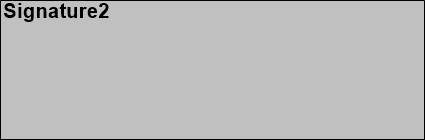 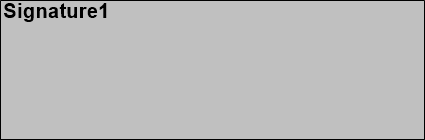 Titel Veranstaltung	durchgeführt von	Angaben Teilnehmerin/TeilnehmerName	     		Vorname      	Strasse			PLZ / Wohnort	E-Mail privat		Handy-Nr.	Geburtsdatum			Uni-Abschluss im Jahr	Arbeitsort	Adresse		E-Mail Arbeit		Tel.Nr.	   	Anliegen / Erwartungen an die VeranstaltungDatum						UnterschriftBeilageKopie ZahlungsbelegBildungs- und KulturdirektionAmt für Kindergarten, Volksschule und BeratungAbteilung Erziehungsberatung2021.BKD.146 / 931780Bildungs- und KulturdirektionAmt für Kindergarten, Volksschule und BeratungAbteilung Erziehungsberatung2021.BKD.146 / 931780